M250E ed M255E Motocompressori elettrici fino a 160kWProdurre ovunque aria compressa silenziosa e senza emissioni - questo è possibile con i motocompressori elettrici Mobilair Kaeser, ora disponibili in vari modelli. M250E con 132kW e M255E con 160kW di potenza, questi sono i nuovi Mobilair della serie e-power. I gruppi di azionamento dei motocompressori sono costituiti da un motore elettrico IE4 particolarmente efficiente dal punto di vista energetico e dal gruppo vite con profilo Sigma, che ha già dato ottima prova di sé nei compressori a vite industriali. A seconda della combinazione e dello stadio di pressione, l'M250E ha una portata fino a 25 m³/min a 8,6 bar, mentre il più potente M255E eroga fino a 24,7 m³/min a 10 bar o 19,9 m³/min a 12 bar.Qual è la differenza rispetto ai compressori a vite industriali, installati  in molte stazioni? Queste in sintesi le caratteristiche di un MOBILAIR Kaeser: l’unità completa è progettata per l'installazione all'esterno, il vento e le condizioni atmosferiche non alterano né la carrozzeria e neppure il sistema di controllo, la macchina è inoltre progettata per cambiare frequentemente luogo di installazione. Il telaio zincato è dotato di guide standard per carrelli elevatori che, come l'occhione di sollevamento, aiutano nella movimentazione. Il design snello si rivela ottimale per trasportare due M255E uno accanto all'altro sui piani di carico dei camion e anche gli occhielli di ancoraggio garantiscono un trasporto sicuro.   Anche il loro campo di applicazione è molto vario: dal temporaneo impiego industriale per compensare i picchi di carico, all'installazione permanente all'aperto per i lavori di sabbiatura o all'approvvigionamento d'aria nel settore minerario. Tutti i punti di comando, manutenzione e collegamento per l'elettricità e l'aria compressa sono facilmente accessibili. Il radiatore finale d'aria compressa (di serie) con separatore centrifugo assiale rimuove la condensa dall'aria e, se necessario, all'interno della carrozzeria compatta può essere alloggiata una combinazione di filtri per aria compressa tecnicamente oil-free. I modelli M250E e M255E possono anche essere collegati ad un sistema di controllo sovraordinato e migliorare così il gioco di squadra.  
File: C-M250-M255-it2.247 caratteri  riproduzione libera, si prega di inviare un esemplare giustificativoFoto: 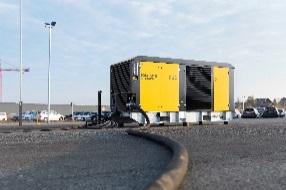 Compressore elettrico di grande potenza: il nuovo M255E garantisce ovunque un’alimentazione di aria compressa silenziosa e priva di emissioni. 